En Antofagasta, a ……… de …………… de 2022, comparece don (ña) ……………………………………………………, nacionalidad………………, de profesión…………….., Cédula de Identidad Nº ………………., en su calidad de (indicar cargo), comparece en representación de la empresa……………… …………………………RUT Nº…………………, ambos domiciliados en………………………………………………………………………, quien expone:PRIMERO: La Dirección General de Promoción de Exportaciones, en adelante PROCHILE, es un Servicio Público al que le corresponde ejecutar la política que formule el Presidente de la República relativa a la participación en el comercio exterior, de acuerdo a directivas impartidas por el Ministerio de Relaciones Exteriores en lo relativo a la promoción, diversificación y estímulo de las exportaciones de bienes y servicios.SEGUNDO: Los tamaños de las empresas son:Micro: Ingresos anuales por ventas y servicios y otras actividades del giro sean superior a 0 y hasta 2.400 UF.Pequeña: Ingresos anuales por ventas y servicios y otras actividades del giro sean superior a 2.400 y hasta 25.000 UF.Mediana: Ingresos anuales por ventas y servicios y otras actividades del giro sean superior a 25.000 y hasta 100.000 UF.Grande: Ingresos anuales por ventas y servicios y otras actividades del giro sean superiores a 100.000 UF.TERCERO: Para acreditar que la empresa tiene ingresos en Chile se informa:Fecha de inicio de actividades en SII: ……………………………………………………………………..CUARTO: La información proporcionada será usada únicamente por PROCHILE para evaluar la participación en herramientas o actividades y fines estadísticos.QUINTO: En este contexto y mediante el presente documento, autorizo a la Dirección General de Promoción de Exportaciones, PROCHILE, a que almacene mis datos personales para ser usados en los siguientes fines: Envío de material promocional y difusión de actividades e instrumentos, análisis estadístico e intercambio de información comercial con empresas afines y/o potenciales socios comerciales; lo anterior, en conocimiento que dichos datos se encuentran protegidos por la Ley Nº 19.628 y serán tratados conforme lo declarado en la Política de Privacidad de PROCHILE.La personería de …………………. para representar a “LA EMPRESA”, consta en…………………………………………………………………….	
Representante de “LA EMPRESA”					    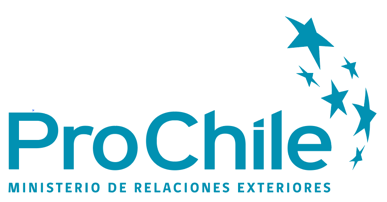 DECLARACIÓN DE VENTAS Y TAMAÑOAÑOFACTURACIÓN ANUAL (UF)TAMAÑO SEGÚN VENTAS2021 2022